FB Abfallentsorgung  in der dermatologischen Praxis: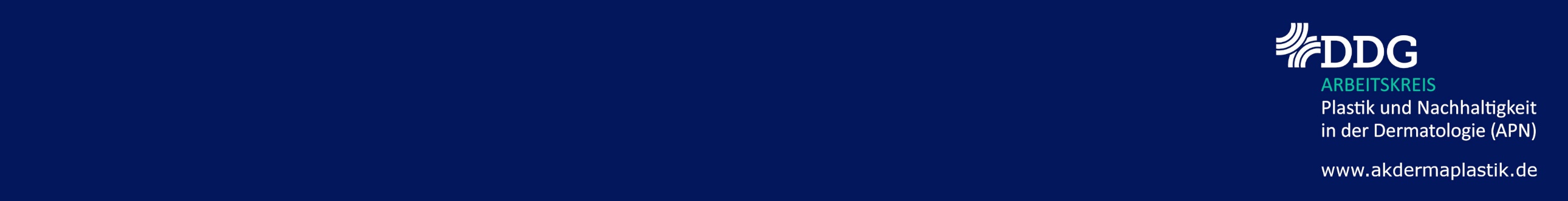 Praxisindividueller EntsorgungsplanAS150101 (Papier, Pappe), AS150102 (Kunststoffverpackungen), AS150107 (Glas), AS200108 (Küchenabfälle), AS180101 (sharp)AS180104 (Wundverbände, Tupfer, Wäsche, Einwegkleidung etc.), AS180109 (Medikamente), AS180103* (infektiöse Abfälle, z.B. Mykoplatten)AbfallortRaum 1Raum 2Raum 3Raum 4Raum 5Raum 6AufenthaltsraumPutzmittelraumAnmeldung Abfallschlüssel(siehe Legende)AS150101 AS150102AS180101AS180104AS180109 AS150101AS150102AS180101AS180104AS180109AS150101AS150102AS180101AS180104AS180109AS180103*AS150101AS150102AS180101AS180104AS180109AS150101AS150102AS180101AS180104AS180109AS150101AS150102AS180101AS180104AS180109AS150107AS150102AS200108AS150101AS150102Abfallmenge+ wenig, ++ mittel, +++ viel+++++++++++++++++++++++++++++++++++++++++++++++++++++++++++++Entsorgungszeitpunkt(nach Gebrauch, Ablauf-Datum, Mindesthaltbarkeit)täglichtäglichbei vollem Behälternach Ablauf-datumtäglichtäglichbei vollem Behälternach Ablauf-datumtäglichtäglichbei vollem Behälternach Ablauf-datumwöchentlichtäglichtäglichbei vollem Behälternach Ablauf-datumtäglichtäglichbei vollem Behälternach Ablauf-datumtäglichtäglichbei vollem Behälternach Ablauf-datumbei vollem BehältertäglichtäglichtäglichtäglichSammlung/LagerungsortPapiertonneMülleimerKanülenboxRestmüllSchrankPapiertonneMülleimerKanülenboxRestmüllSchrankPapiertonneMülleimerKanülenboxRestmüllSchrankSchrankPapiertonneMülleimerKanülenboxRestmüllSchrankPapiertonneMülleimerKanülenboxRestmüllSchrankPapiertonneMülleimerKanülenboxRestmüllSchrankSammelbehälterMülleimerMülleimerPapiertonneMülleimerArt der EntsorgungContainergelbe Tonnerote TonneRestmüllApothekeContainergelbe Tonnerote TonneRestmüllApothekeContainergelbe Tonnerote TonneRestmüllApothekeschwarzer Sack+RestmüllContainergelbe Tonnerote TonneRestmüllApothekeContainergelbe Tonnerote TonneRestmüllApothekeContainergelbe Tonnerote TonneRestmüllApothekeGlascontainergelbe TonneRestmüllContainergelbe TonneErstellt von:Datum:Geprüft von:Datum:Version:Freigabe von:Datum:Abfallentsorgung - Entsorgungsplan.docxSeiten:1